Publicado en España el 20/09/2022 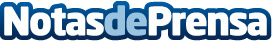 Deducciones de IRPF por instalaciones fotovoltaicas en 2022, gracias a ELON Energías RenovablesLa demanda de instalaciones fotovoltaicas sigue en aumento en España debido a las diferentes ayudas, bonificaciones y deducciones en el IRPF. La empresa ELON Energías Renovables ofrece planes de energía solar que van desde la búsqueda de subvenciones hasta la instalación y la asistenciaDatos de contacto:Elon900377502Nota de prensa publicada en: https://www.notasdeprensa.es/deducciones-de-irpf-por-instalaciones Categorias: Nacional Servicios Técnicos Sostenibilidad Sector Energético http://www.notasdeprensa.es